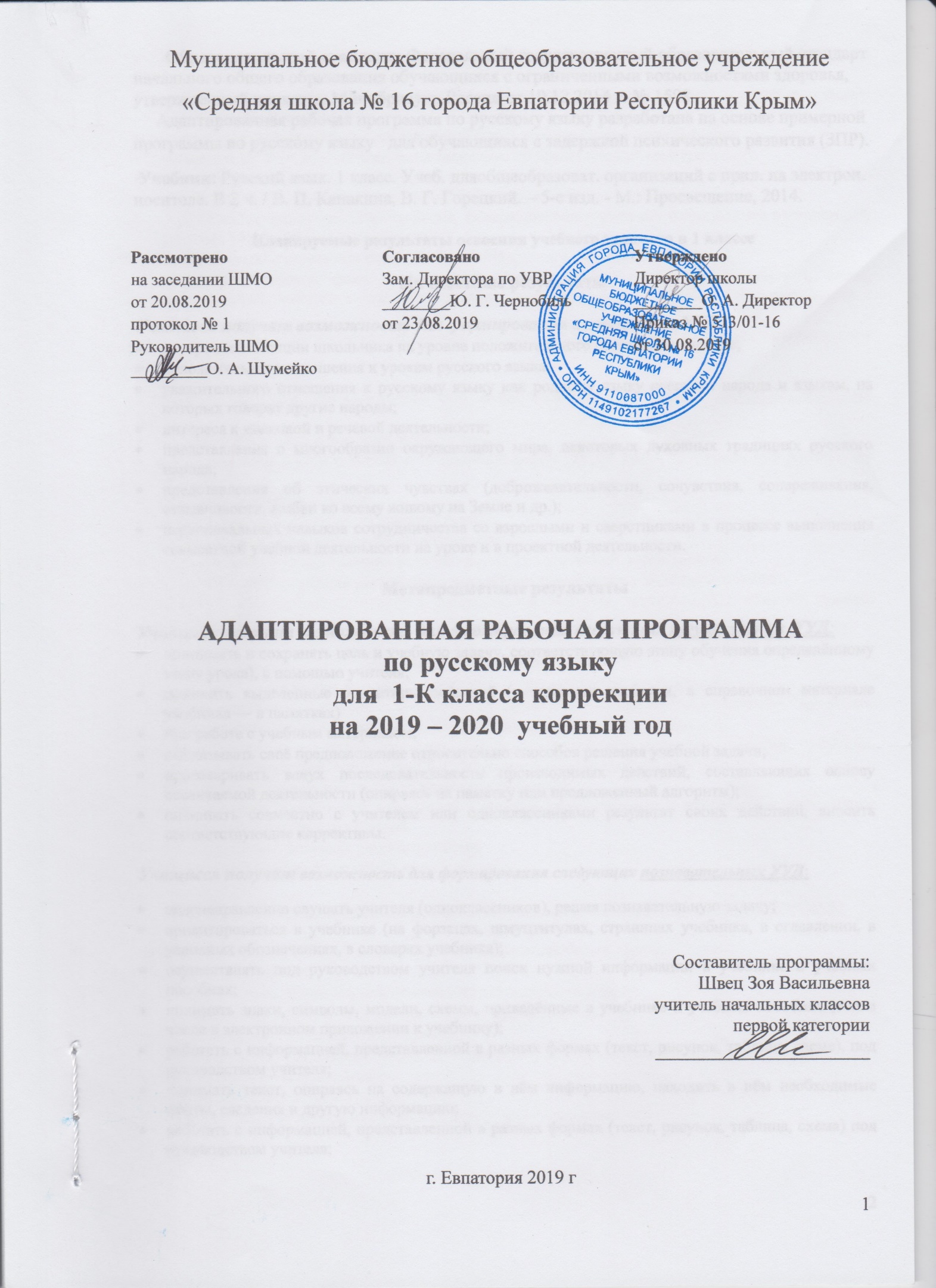 Образовательный стандарт: Федеральный государственный образовательный стандарт начального общего образования обучающихся с ограниченными возможностями здоровья, утверждённый приказом Минобрнауки России от 19.12.2014 г. № 1598.     Адаптированная рабочая программа по русскому языку разработана на основе примерной   программы по русскому языку   для обучающихся с задержкой психического развития (ЗПР). Учебник: Русский язык. 1 класс. Учеб. дляобщеобразоват. организаций с прил. на электрон. носителе. В 2 ч. / В. П. Канакина, В. Г. Горецкий. – 5-е изд. - М.: Просвещение, 2014.Планируемые результаты освоения учебного предмета в 1 классеЛичностные результатыУчащиеся получат возможность для формирования личностных УУД:внутренней позиции школьника на уровне положительного отношения к школе;положительного отношения к урокам русского языка;уважительного отношения к русскому языку как родному языку русского народа и языкам, на которых говорят другие народы;интереса к языковой и речевой деятельности;представления о многообразии окружающего мира, некоторых духовных традициях русского народа;представления об этических чувствах (доброжелательности, сочувствия, сопереживания, отзывчивости, любви ко всему живому на Земле и др.);первоначальных навыков сотрудничества со взрослыми и сверстниками в процессе выполнения совместной учебной деятельности на уроке и в проектной деятельности.Метапредметные результатыУчащиеся получат возможность для формирования следующих регулятивных УУД:принимать и сохранять цель и учебную задачу, соответствующую этапу обучения определённому этапу урока), с помощью учителя;понимать выделенные ориентиры действий (в заданиях учебника, в справочном материале учебника — в памятках)при работе с учебным материалом;высказывать своё предположение относительно способов решения учебной задачи;проговаривать вслух последовательность производимых действий, составляющих основу осваиваемой деятельности (опираясь на памятку или предложенный алгоритм);оценивать совместно с учителем или одноклассниками результат своих действий, вносить соответствующие коррективы.Учащиеся получат возможность для формирования следующих познавательных УУД:целенаправленно слушать учителя (одноклассников), решая познавательную задачу;ориентироваться в учебнике (на форзацах, шмуцтитулах, страницах учебника, в оглавлении, в условных обозначениях, в словарях учебника);осуществлять под руководством учителя поиск нужной информации в учебнике и учебных пособиях;понимать знаки, символы, модели, схемы, приведённые в учебнике и учебных пособиях (в том числе в электронном приложении к учебнику);работать с информацией, представленной в разных формах (текст, рисунок, таблица, схема), под руководством учителя;понимать текст, опираясь на содержащую в нём информацию, находить в нём необходимые факты, сведения и другую информацию;работать с информацией, представленной в разных формах (текст, рисунок, таблица, схема) под руководством учителя;понимать текст, опираясь на содержащуюся в нём информацию, находить в нём необходимые факты, сведения и лругую информацию;преобразовывать информацию, полученную из рисунка (таблицы, модели), в словесную форму под руководством учителя;понимать заданный вопрос, в соответствии с ним строить ответ в устной форме;составлять устно монологическое высказывание по предложенной теме (рисунку);анализировать изучаемые факты языка с выделением их отличительных признаков, осуществлять синтез как составление целого из их частей (под руководством учителя);осуществлять сравнение, сопоставление, классификацию изученных фактов языка по заданному признаку (под руководством учителя);делать выводы в результате совместной работы класса и учителя;подводить языковой факт под понятие разного уровня обобщения (предмет и слово, обозначающее предмет; слова, обозначающие явления природы, школьные принадлежности и др.);осуществлять аналогии между изучаемым предметом и собственным опытом (под руководством учителя).Учащиеся получат возможность для формирования следующих коммуникативных УУД:слушать собеседника и понимать речь других;оформлять свои мысли в устной и письменной форме (на уровне предложения или небольшого текста);принимать участие в диалоге;задавать вопросы, отвечать на вопросы других;принимать участие в работе парами и группами;договариваться о распределении функций и ролей в совместной деятельности;признавать существование различных точек зрения; высказывать собственное мнение;оценивать собственное поведение и поведение окружающих, использовать в общении правила вежливости.Предметные результатыОбщие предметные результаты освоения программыпредставление о русском языке как государственном языке нашей страны Российской Федерации;представление о значимости языка и речи в жизни людей;представление о некоторых понятиях и правилах из области фонетики, графики, орфоэпии, лексики и грамматики, орфографии и пунктуации (в объёме учебной программы);практические умения работать с языковыми единицами;представление о некоторых изменениях в системе русского языка и его развитии, пополнении словарного запаса русского языка;представление о правилах речевого этикета;адаптация к языковой и речевой деятельности.Предметные результаты освоения основных содержательных линий программы	Развитие речи	Освоение данного раздела распределяется по всем разделам курса.Учащиеся научатся:слушать вопрос, понимать его, отвечать на поставленный вопрос;пересказывать сюжет известной сказки по данному рисунку;составлять текст из набора предложений;выбирать заголовок для текста из ряда заголовков и самостоятельно озаглавливать текст;различать устную и письменную речь;различать диалогическую речь;отличать текст от набора не связанных друг с другом предложений.Учащиеся получат возможность научиться:анализировать текст с нарушенным порядком предложений и восстанавливать их последовательность в тексте;определять тему и главную мысль текста;соотносить заголовок и содержание текста;составлять текст по рисунку и опорным словам (после анализа содержания рисунка);составлять текст по его началу и по его концу;составлять небольшие монологические высказывания по результатам наблюдений за фактами и явлениями языка.Система языкаФонетика, орфоэпия, графикаУчащиеся научатся:понимать различие между звуками и буквами;устанавливать последовательность звуков в слове и их количество;различать гласные и согласные звуки, правильно их произносить;определять качественную характеристику гласного звука в слове: ударный или безударный;различать гласный звук [и] и согласный звук [й];различать согласные звуки: мягкие и твёрдые, глухие и звонкие, определять их в слове и правил но произносить;различать непарные твёрдые согласные [ж], [ш], [ц], непарные мягкие согласные [ч’], [щ’], находить их в слове, правильно произносить;различать слово и слог; определять количество слогов в слове, делить слова на слоги;обозначать ударение в слове;правильно называть буквы русского алфавита;называть буквы гласных как показателей твёрдости-мягкости согласных звуков;определять функцию мягкого знака (ь) как показателя мягкости предшествующего согласного звука.Учащиеся получат возможность научиться:наблюдать над образованием звуков речи;устанавливать соотношение звукового и буквенного состава в словах типа стол, конь, мёд;определять функцию букв е, ё, ю, я в словах типа клён,лёд и др.;обозначать на письме звук [й’] в словах типа майка, быстрый;располагать заданные слова в алфавитном порядке;устанавливать соотношение звукового и буквенного состава в словах типа коньки, утюг, мяч, мель;находить случаи расхождения звукового и буквенного состава слов при орфоэпическом проговаривании слов учителем (вода, стриж, день, жить и др.);произносить звуки и сочетания звуков в соответствии с нормами литературного языка (круг слов определён орфоэпическим словарём в учебнике).ЛексикаОсвоение данного раздела распределяется по всем разделам курса.Учащиеся научатся:различать слово и предложение, слово и слог, слово и набор буквосочетаний (книга — агник);определять количество слов в предложении, вычленять слова из предложения;классифицировать и объединять заданные слова по значению (люди, животные, растения, инструменты и др.);определять группу вежливых слов (слова-прощания, слова-приветствия, слова-извинения, слова-благодарения).Учащиеся получат возможность научиться:осознавать слово как единство звучания и значения;осознавать, что значение слова можно уточнить или определить с помощью толкового словаря;различать предмет (признак, действие) и слово, называющее этот предмет (признак, действие);на практическом уровне различать слова — названия предметов, названия признаков предметов, названия действий предметов;иметь представление о многозначных и однозначных словах (простые случаи), о словах, близких и противоположных по значению;подбирать слова, близкие и противоположные по значению, при решении учебных задач.МорфологияУчащиеся получат возможность научиться:различать слова, обозначающие предметы (признаки предметов, действия предметов);соотносить слова — названия предметов и вопрос, на который отвечают эти слова;соотносить слова — названия действий предметов и вопрос, на который отвечают эти слова;соотносить слова — названия признаков предметов и вопрос, на который отвечают эти слова;различать названия предметов, отвечающие на вопросы «кто?», «что?».СинтаксисУчащиеся научатся:различать текст и предложение, предложение и слова, не составляющие предложения;выделять предложения из речи;соблюдать в устной речи интонацию конца предложений;определять границы предложения в деформированном тексте (из 2—3 предложений), выбирать знак для конца каждого предложения;соотносить схемы предложений и предложения, соответствующие этим схемам;составлять предложения из слов (в том числе из слов, данных не в начальной форме);составлять предложения по схеме, рисунку на заданную тему (например, на тему «Весна»);писать предложения под диктовку, а также составлять их схемы.Учащиеся получат возможность научиться:определять существенные признаки предложения: законченность мысли и интонацию конца предложения;устанавливать связь слов в предложении;сравнивать предложения по цели высказывания и по интонации (без терминов) с опорой на содержание (цель высказывания), интонацию (мелодику, логическое ударение), порядок слов, знаки конца предложения.Орфография и пунктуацияУчащиеся научатся:а) применять изученные правила правописания:раздельное написание слов в предложении;написание буквосочетаний жи—ши, ча—ща, чу—щу в положении под ударением;отсутствие мягкого знака после шипящих в буквосочетаниях чк, чн, чт, щн;перенос слов;прописная буква в начале предложения, именах собственных;непроверяемые гласные и согласные в корне слова (перечень слов в орфографическом словаре учебника);знаки препинания конца предложения: точка, вопросительный и восклицательный знаки;б) списывать текст объёмом 20—25 слов с доски и из учебника;в) писать под диктовку тексты объёмом 15—20 слов в соответствии с изученными правилами.Учащиеся получат возможность научиться:определять случаи расхождения звукового и буквенного состава слов;писать двусложные слова с безударным гласным звуком (простейшие случаи, слова типа вода, трава, зима, стрела);писать слова с парным по глухости-звонкости согласным звуком на конце слова (простейшие случаи, слова типа глаз, дуб и др.);применять орфографическое чтение (проговаривание) при письме под диктовку и при списывании.Коррекционно-развивающие результаты:расширение сферы жизненной компетенции за счет возможности отвечать на поставленные вопросы, задавать вопросы, поддерживать диалог, высказываться, регулировать собственное речевое поведение;развитие возможностей знаково-символического опосредствования, повышающих общий уровень сформированности учебно-познавательной деятельности (в качестве средств выступают символические обозначения звуков, слов и т.п.);улучшение мелкой моторики, зрительно-моторной координации;совершенствование зрительно-пространственных представлений (ориентировка в тетради, размещение элементов букв выше или ниже опорной строки и т.п.);улучшение качества учебного высказывания за счет расширения словарного запаса, предъявления «эталонных» речевых образцов;развитие действий самоконтроля при оценке полученного результата.Содержание учебного предмета.Русский язык (165 ч)Повторение пройденного материала в 1 –дополнительном классе. (40 ч)Выработка навыка письма слов простой и сложной слоговой структуры, предложений, текстов. Повторение и отработка правил оформления предложений и текстов. Смягчение согласных гласными я, ё, ю,и, е и мягким знаком. Различение на письме парных согласных.Наша речь. (4ч)Знакомство с учебником. Язык и речь, их значение в жизни людей. Виды речи (общее представление).Речь устная и речь письменная (общее представление).Русский язык — родной язык русского народа. Слова с непроверяемым написанием: язык, русский языкТекст и предложение. (10ч)Текст (общее представление).Смысловая связь предложений в тексте. Заголовок текста. Предложение как группа слов, выражающая законченную мысль. Выделение предложения из речи. Установление связи слов в предложении.Словаснепроверяемымнаписанием:ворона,воробей.Диалог.Знаки препинания в конце предложения(точка, вопросительный, восклицательный знаки)Слово. Роль слова в речи.(14 ч)Слово. Роль слов в речи. Слова — названия предметов и явлений, слова — названия признаков предметов, слова — названия действий предметов. Тематические группы слов. «Вежливые слова». Слова однозначные и многозначные (общее представление).Слова, близкие и противоположные по значению. Словари учебника: толковый, близких и противоположных по значению слов. Воспитание чувства личной ответственности за своё поведение на основе содержания текстов учебника. Развитие познавательного интереса к происхождению слов. Слова с непроверяемым написанием: пенал, карандаш. Развитие речи. Составление текста по рисунку и опорным словамСлово и слог. Ударение. (9 ч)Слог как минимальная произносительная единица (общее представление).Деление слов на слоги. Слова с непроверяемым написанием: лисица (лисичка).Правила переноса слов (первое представление): страна, уроки. Развитие речи. Наблюдение за словом как средством создания словесно-художественного образа. Развитие творческого воображения через создание сравнительных образов. Способы выделения ударения. Словообразующая роль ударения. Зависимость значения слова от ударения. Графическое обозначение ударения. Слогоударные модели слов. Произношение звуков и сочетаний звуков в соответствии с нормами современного русского литературного языка. Знакомство с орфоэпическим словарём. Слова с непроверяемым написанием: сорока, собака. Развитие речи. Коллективное составление содержания основной части сказки.Звуки и буквы.  (72 ч)Смыслоразличительная роль звуков и букв в слове. Условные звуковые обозначения слов. Слова с непроверяемым написанием: пальто, весело. Развитие речи. Наблюдение за изобразительными возможностями языка.Русский алфавит, или Азбука. Значение алфавита. Знание алфавита: правильное называние букв, их последовательность. Использование алфавита при работе со словарями. Слова с непроверяемым написанием: хорошо, ученик, ученица, учитель.Гласные звуки. Буквы, обозначающие гласные звуки. Смыслоразличительная роль гласных звуков и букв, обозначающих гласные звуки (сон — сын).Буквы е, ё, ю, я и их функции в слове. Слова с буквой э. Слово с непроверяемым написанием: деревня. Развитие речи. Составление развёрнутого ответа на вопрос.Ударные и безударные гласные звуки. Произношение ударного гласного звука в слове и его обозначение буквой на письме. Произношение безударного гласного звука в слове и его обозначение буквой на письме. Особенности проверяемых и проверочных слов. Правило обозначения буквой безударного гласного звука в двусложных словах. Способы проверки написания буквы, обозначающей безударный гласный звук (изменение формы слова).Написание слов с непроверяемой буквой безударного гласного звука (ворона, сорока и др.).Работа с орфографическим словарём. Слова с непроверяемым написанием: петух, заяц, корова, молоко. Развитие речи. Составление устного рассказа по рисунку и опорным словам.Согласные звуки. Буквы, обозначающие согласные звуки. Смыслоразличительная роль согласных звуков и букв, обозначающих согласные звуки(точка — бочка).Слова с удвоенными согласными.Буквы Й и И. Слова со звуком [й’] и буквой «и краткое». Слова с непроверяемым написанием: класс, классный, дежурный.Твёрдые и мягкие согласные звуки. Согласные парные и непарные по твёрдости-мягкости. Буквы для обозначения твёрдых и мягких согласных звуков. Обозначение мягкости согласных звуков на письме буквами и, е, ё, ю, я, ь. Слово с непроверяемым написанием: ребята. Формирование на основе содержания текстов учебника гражданской гуманистической позиции — сохранять мир в своей стране и во всём мире.Мягкий знак (ь) как показатель мягкости согласного звука. Использование на письме мягкого знака (ь)как показателя мягкости предшествующего согласного звука в конце слова и в середине слова перед согласным (день, коньки).Формирование нравственных представлений о качествах и свойствах личности. Развитие речи. Восстановление текста с нарушенным порядком предложений.Согласные звонкие и глухие. Звонкие и глухие согласные звуки на конце слова. Произношение парного по глухости-звонкости согласного звука на конце слова и в корне перед согласным и его обозначение буквой на письме. Правило обозначения буквой парного по глухости-звонкости согласного звука на конце слова в двусложных словах. Особенности проверяемых и проверочных слов. Способы проверки написания буквы, обозначающей парный по глухости-звонкости согласный звук (изменение формы слова). Слова с непроверяемым написанием: тетрадь, медведь. Развитие речи. Работа с текстом (определение темы и главной мысли, подбор заголовка, выбор предложений, которыми можно подписать рисунки).Шипящие согласные звуки. Буквы шипящих согласных звуков: непарных твёрдых ш, ж; непарных мягких ч, щ. Слова с непроверяемым написанием: работа (работать).Проект «Скороговорки». Составление сборника «Весёлые скороговорки».Буквосочетания чк, чн, щн, нщ, нч, чт, рщ, рч. Правило правописания сочетаний чк, чн, щн, нщ, нч, чт, рщ, рч. Развитие речи. Наблюдение за изобразительными возможностями языка. Слово с непроверяемым написанием: девочка.Буквосочетания жи—ши, ча—ща, чу— щу. Развитие речи. Наблюдение за изобразительными возможностями языка. Правило правописания сочетаний жи—ши, ча—ща, чу—щу. Слово с непроверяемым написанием: машина. Развитие речи. Воспроизведение по памяти содержания русской народной сказки «Лиса и Журавль».Заглавная буква в словах. Заглавная буква в именах, фамилиях, отчествах, кличках животных, названиях городов и т. д. (общее представление).Слово с непроверяемым написанием: Москва. Развитие речи. Составление ответов на вопросы; составление рассказа по рисунку. Правила вежливого обращения. Проект «Сказочная страничка» (в названиях сказок — изученные правила письма).Повторение (16 ч)Повторение, обобщение и систематизация изученного за год.Тематическое планирование.Календарно-тематическое планирование в 1-К классе.№ п/пНаименованиеразделов и темКол-во часовКонтрольные работыКонтрольные работы№ п/пНаименованиеразделов и темКол-во часов Списывание Диктант с грамматическим заданием1.Повторение пройденного в 1 дополнительном классе  402.Наша речь.4 3.Текст и предложение. 104.Слово. Роль слова в речи. 145.Слово и слог. Ударение.96.Звуки и буквы.72117.Повторение16Всего16511№п/п№п/п№п/пДатаДатаТема урокапланпланфактпланфактТема урокаПовторение пройденного в 1дополнительном классе (40 часов).Повторение пройденного в 1дополнительном классе (40 часов).Повторение пройденного в 1дополнительном классе (40 часов).Повторение пройденного в 1дополнительном классе (40 часов).Повторение пройденного в 1дополнительном классе (40 часов).Повторение пройденного в 1дополнительном классе (40 часов).1.1.02.09Звуки родного языка. Звуки и буквы. Алфавит.2. 2. 03.09Гласные звуки  и их обозначение буквами.3.3.04.09Гласные звуки и буквы. Буквы е, ё, ю, я и их функции в словах.4.4.05.09Различение написания слов в с буквами: а – я. Звуковой анализ слов, состоящих из трёх букв.5.5.06.09Р. р. Анаграммы слов из трёх букв.6.6.09.09Различение написания слов с буквами о – ё.Звуковой анализ слов, состоящих из четырёх букв.7.7.10.09Различение написания слов с буквами: а – я, о – ё. Звуковой анализ слов, состоящих из четырёх букв. Деление слов на слоги.8.8.11.09Различение написания слогов с буквами: у – ю. Постановка ударения в словах.9.  9.  12.09Различение написания слов с буквами: а – я, о – ё, у – ю. Деление слов на слоги и постановка ударения в словах.10.10.13.09Р. р. Анаграммы слов, состоящих из четырёх букв.11.11.16.09Различение написания слогов с буквами: ы – и. Звуковой анализ слов, состоящих из четырёх букв с мягким знаком на конце. 12. 12.17.09Различение написания слов с буквами: ы – и. Звуковой анализ слов, состоящих из четырёх букв с мягким знаком на конце.13.13.18.09Различение написания слов с буквами: а – я, о – ё, у – ю, ы – и. Звуковой анализ слов, состоящих из четырёх букв с мягким знаком на конце.14.14.19.09Различение написания слогов с буквами: э – е. Звуковой анализ слов, состоящих из четырёх букв с мягким знаком на конце.15.15.20.09Р. р. Составление рассказа с опорой на схему «Осень».16.16.23.09Буквы обозначающие согласные звуки. Звонкие и глухие парные согласные звуки и их обозначение на письме буквами.17.17.24.09Различение написания слогов с буквами: з – с. Слова, отвечающие на вопросы: кто? что?18.18.25.09Звуковой анализ слов, состоящих из четырёх букв со стечением согласных. Заглавная буква в именах.19.19.26.09Различение написания слогов с буквами: б – п. Заглавная буква в именах.20.20.27.09Р. р. Отличие текста от группы предложений.21.21.30.09Звуковой анализ слов, состоящих из четырёх букв со стечением согласных. Различение написания слов с буквами: б – п.  Заглавная буква в именах, отчествах, фамилиях.22.22.01.10Звуковой анализ слов, состоящих из четырёх букв со стечением согласных. Различение написания слов с буквами: з – с, б – п. Заглавная буква в именах, отчествах, фамилиях.23.23.02.10Звуковой анализ слов, состоящих из четырёх букв со стечением согласных. Различение написания слогов с буквами: д – т. Заглавная буква в кличках животных.24.24.03.10Звуковой анализ слов, состоящих из четырёх букв со стечением согласных. Различение написания слов с буквами: д – т. Заглавная буква в кличках животных.25.25.04.10Р. р. Деление сплошного текста на отдельные предложения.26.26.07.10Звуковой анализ слов, состоящих из пяти букв. Различение написания слогов с буквами: г – к. Заглавная буква в географических названиях. 27.27.08.10Звуковой анализ слов, состоящих из пяти букв. Различение написания слов с буквами: г – к. Заглавная буква в географических названиях.28.28.09.10Звуковой анализ слов, состоящих из пяти букв .Различение написания слов с буквами: з – с, б – п, д – т, г – к. Заглавная буква в собственных именах существительных.29.29.10.10Звуковой анализ слов, состоящих из пяти букв. Различение написания слогов и слов с буквами: в – ф. Заглавная буква в собственных именах существительных.30.30.11.10Р. речи. Деление сплошного текста на отдельные предложения. Озаглавливание текста.31.31.14.10Звуковой анализ слов, состоящих из пяти букв со стечением согласных. Различение написания слов с буквами: з – с, б – п, д – т, г – к, в – ф. Слова, отвечающие на вопросы: что делать? что сделать?32.32.15.10Звуковой анализ слов, состоящих из пяти букв со стечением согласных. Различение написания слогов с буквами: ж – ш. Слова, отвечающие на вопросы кто? что? Слова, отвечающие на вопросы: что делать? что сделать?33.33.16.10Звуковой анализ слов, состоящих из пяти букв со стечением согласных. Различение написания слов с буквами: ж – ш. Простые нераспространенные предложения.34.34.17.10Звуковой анализ слов, состоящих из пяти букв со стечением согласных. Различение написания слов с буквами: з – с, б – п, д – т, г – к, в – ф, ж – ш. Слова, отвечающие на вопросы: какой? какая? какое? какие?353518.10Р.р. Составление связного текста из данных предложений.36.36.21.10Парные согласные на конце слов. Образование формы множественного числа имён существительных.37.37.22.10Парные согласные на конце слов. Распространение простых предложений определениями. 38.38.23.10Парные согласные на конце слов. Распространение простых предложений определениями. Повторение.39.39.24.10Парные согласные на конце слов. Распространение простых предложений определениями. Закрепление.40.40.25.10Р.р. Деление сплошного текста на отдельные предложения.Наша речь (4 часа).Наша речь (4 часа).Наша речь (4 часа).Наша речь (4 часа).Наша речь (4 часа).Наша речь (4 часа).41.28.10Наша речь. Язык и речь, их значение в жизни людей. 42.29.10Наша речь. Язык и речь, их значение в жизни людей. Закрепление.43.30.10Устная и письменная речь. Русский язык — родной язык русского народа.44.06.11Р. р. Работа над деформированным предложением (слова переставлены).Текст и предложение (10часов). Текст и предложение (10часов). Текст и предложение (10часов). Текст и предложение (10часов). Текст и предложение (10часов). Текст и предложение (10часов). 45.07.11Предложение.46.08.11Связь слов в предложении.47.11.11Знаки препинания в конце предложения.48.12.11Знаки препинания в конце предложения. Повторение.49.13.11Р. р. Составление текста из деформированных предложений (слова переставлены).50.1411Текст. Сравнение текста и группы слов.51.15.11Текст. Озаглавливание текста.52.18.11Диалог. Составление диалога.53.19.11Диалог. Составление диалога. Работа в парах.54.20.11Р. р. Восстановление неполных предложений.Слово. Роль слова в речи (14 часов).Слово. Роль слова в речи (14 часов).Слово. Роль слова в речи (14 часов).Слово. Роль слова в речи (14 часов).Слово. Роль слова в речи (14 часов).Слово. Роль слова в речи (14 часов).55.21.11Роль слов в речи.56.22.11Слова-названия предметов и явлений.57.25.11Слова-названия действий предметов.58.26.11Слова-названия предметов и явлений и слова-названия действий предметов.59.27.11Р. р. Составление текста из неполных предложений.60.28.11Слова-названия признаков предметов.61.29.11Вежливые слова. 62.02.12Однозначные и многозначные слова.63.03.12Р. р. Письменные ответы на вопросы.64.04.12Близкие по значению слова. 65.05.12Близкие по значению слова. Повторение.66.06.12Противоположные по значению слова.67.09.12Противоположные по значению слова. Игра «Скажи по другому».68.10.12Итоговый урок. Слово. Роль слов в речи.Слово и слоги (9 часов). Слово и слоги (9 часов). Слово и слоги (9 часов). Слово и слоги (9 часов). Слово и слоги (9 часов). Слово и слоги (9 часов). 69.11.12Слог как минимальная произносительная единица70.12.12Слово и слог.71.13.12Деление слов на слоги.72.16.12Правила переноса слов.73.17.12Р. р. Письменные ответы на вопросы.74.18.12Ударение. Ударные и безударные слоги.75.19.12Зависимость значения слова от ударения.76.20.12Зависимость значения слова от ударения. Повторение.77.23.12Итоговый урок. Слово слог.Звуки и буквы (72 часа). Звуки и буквы (72 часа). Звуки и буквы (72 часа). Звуки и буквы (72 часа). Звуки и буквы (72 часа). Звуки и буквы (72 часа). 78.24.12Звуки и буквы.  79.25.12Роль звуков и букв в слове.80.26.12Русский алфавит, или Азбука. Значение алфавита.81.27.12Русский алфавит, или Азбука. Значение алфавита. Викторина «Весёлая азбука».82.Гласные буквы и звуки.83.Гласные буквы и звуки. Буквы е,ё,ю,я и их функции в словах.84.Р.р. Составление связного текста по опорным словам.85.Гласные звуки. Слова с буквой э.86.Обозначение безударного гласного звука буквой на письме87.Русский алфавит, или Азбука. Использование алфавита при работе со словарями.88.Гласные звуки. Буквы е, ё, ю, я и их функции в словах. 89.Р. р. Составление связного текста по опорным словам.90.Гласные звуки. Слова с буквой э. 91.Обозначение безударного гласного буквой на письме. 92.Обозначение безударного гласного буквой на письме. Повторение.93.Обозначение безударного гласного буквой на письме. Закрепление.94.Р. р. Выборочное выписывание из текста  по заданию.95.Особенности проверяемых и проверочных слов.96.Правописание гласных в ударных и безударных слогах.97.Особенности проверяемых и проверочных слов.98.Правописание гласных в ударных и безударных слогах.99.Р. р. Составление текста по серии картин.100.Написание слов с непроверяемой буквой безударного гласного звука.101.Написание слов с непроверяемой буквой безударного гласного звука. Повторение.102.Работа с орфографическим словарём.103.Работа с орфографическим словарём. Игра  «Отыщи слово».104Р. р. Составление текста по серии картин.105.Согласные звуки и буквы, обозначающие согласные звуки106.Согласные звуки и буквы, обозначающие согласные звуки. Закрепление.107.Слова с удвоенными согласными.108.Слова с удвоенными согласными. Игра «Напиши и скажи правильно».109.Слова с буквами И и Й110.Слова с буквами И и Й.  Закрепление.111.Слова со звуком [й’] и буквой «и краткое».112.Слова со звуком [й’] и буквой «и краткое». Закрепление.113.Р. р. Пересказ текста с опорой на серию картин.114.Твёрдые и мягкие согласные звуки.  Согласные парные и непарные по твёрдости-мягкости.115.Парные и непарные по твердости-мягкости согласные звуки116.Р. р. Пересказ текста с опорой на план и опорные слова.117.Обозначение мягкости согласных звуков на письме буквами я, и, е, ё, ю.118.Обозначение мягкости согласных звуков на письме буквами я, и, е, ё, ю.119.Обозначение мягкости согласных звуков мягким знаком.120.Мягкий знак как показатель мягкости согласного звука121.Р. р. Пересказ текста с опорой на план.122.Звонкие и глухие согласные звуки на конце слова.123.Звонкие и глухие согласные звуки на конце слова. Повторение.124.Парные звонкие и глухие согласные звуки.125.Парные звонкие и глухие согласные звуки. Повторение.126.Р. р. Коллективное составление плана.127.Обозначение парных звонких и глухих согласных звуков на конце слова.128.Правописание парных согласных звуков на конце слов.129.Правописание парных согласных звуков на конце слов. Повторение.130.Правописание парных согласных звуков на конце слов. Закрепление.131.Р. р. Коллективное составление плана.132.Правописание парных согласных звуков на конце слов.133.Шипящие согласные звуки.134.Шипящие согласные звуки. Повторение.135.Шипящие согласные звуки. Закрепление.136.Р. р. Коллективное составление плана. Пересказ текста.137.Буквосочетания ЧК, ЧН, ЧТ. 138.Буквосочетания ЧК, ЧН, ЧТ.  Повторение.139.Буквосочетания ЧК, ЧН, ЧТ.  Закрепление.140.Правило правописания сочетаний чк, чн, чт, нч.141.Р. р. Коллективное составление плана. Пересказ текста.142.Буквосочетания ЖИ—ШИ. 143.Буквосочетания ЧА—ЩА.144.Буквосочетания ЧУ—ЩУ.145.Правило правописания сочетаний жи—ши, ча—ща, чу—щу.146.Правило правописания сочетаний жи—ши, ча—ща, чу—щу.147.Р. р. Составление рассказа – описания времени года.148.Контрольная работа. Списывание.149.Заглавная буква в словах.Повторение (16 часов).Повторение (16 часов).Повторение (16 часов).Повторение (16 часов).Повторение (16 часов).Повторение (16 часов).150.Текст. Предложение.151.Текст. Предложение.152. Годовая итоговая стандартизированная контрольная работа. Диктант с грамматическим заданием.153.Развитие речи. Составление рассказа – описания животного.154.Слово и предложение – единицы речи.155.Слово и предложение – единицы речи. Словарный диктант.156.Слово и слог.157.Р. р. Составление рассказа – описания птицы.158.Звуки и буквы русского языка.159.Звуки и буквы русского языка. Викторина «Буквы и звуки».160.Повторение и обобщение изученного материала. Безударные гласные в корне слова.161.Повторение и обобщение изученного материала. Безударные гласные в корне слова. Повторение.162Повторение и обобщение изученного материала. Безударные гласные в корне слова. Закрепление.163.Р. р. Составление рассказа – описания игрушки.164.Повторение и обобщение изученного материала. Парные звонкие и глухие согласные звуки.165.Итоговый урок.